Страничка мастер-классИдея для интересного селфи.Сделай Эмоджи-фотосессию  и поделись с нами своими фотографиями.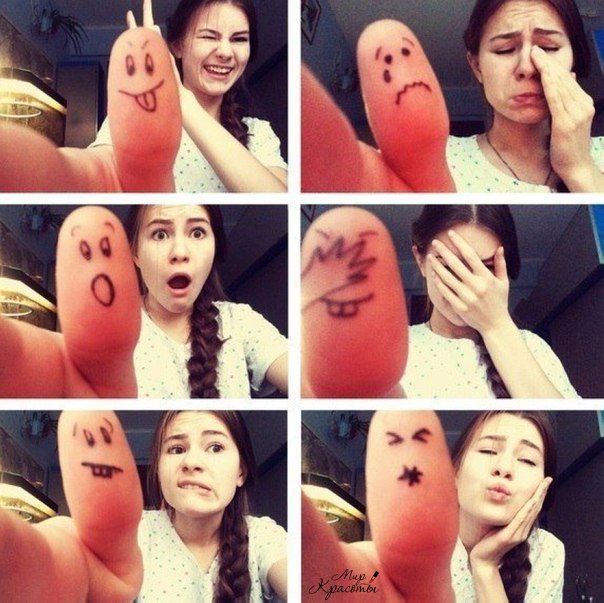 